                   ҠАРАР                                                                      РЕШЕНИЕО внесении изменений в решение Совета сельского поселения Шаранский сельсовет муниципального района Шаранский район Республики Башкортостан от 09.07.2008 года №120«О квалификационных требованиях для замещения должностей муниципальной службы в Администрации сельского поселения Шаранский сельсовет муниципального района Шаранский район Республики Башкортостан»В соответствии с пунктом «н» части 1 статьи 72, части 2 статьи 76 Конституции Российской Федерации, Федеральным законом от 06.10.2003 года №131-ФЗ «Об общих принципах организации местного самоуправления в Российской Федерации», Федеральным законом от 02.03.2007 года №25-ФЗ «О муниципальной службе в Российской Федерации», Конституцией Республики Башкортостан, Законом Республики  Башкортостан от 16.07.2007 года № 453-з "О муниципальной службе в Республике Башкортостан", Законом Республики Башкортостан от 23 декабря 2005 года № 259-з «О реестре муниципальных должностей муниципальной службы в Республике Башкортостан», Уставом сельского поселения Шаранский сельсовет муниципального района Шаранский район Республики Башкортостан, Совет сельского поселения Шаранский сельсовет муниципального района Шаранский район Республики Башкортостан решил:1. Внести изменения в решение Совета сельского поселения Шаранский сельсовет муниципального района Шаранский район Республики Башкортостан от 09.07.2008 года №120  «О квалификационных требованиях для замещения должностей муниципальной службы в Администрации  сельского поселения Шаранский сельсовет муниципального района Шаранский район Республики Башкортостан» изложив в новой редакции приложение №1 согласно приложения.                                2. Настоящее решение вступает в силу с момента обнародования в здании администрации сельского поселения, на стенде Совета, разместить на сайте Совета сельского поселения Шаранский сельсовет sharan-sp.ru.3. Контроль за исполнением настоящего решения возложить на постоянную комиссию Совета сельского поселения Шаранский сельсовет муниципального района Шаранский район по социальным вопросам, местному самоуправлению и охране  правопорядка.Заместитель председателя Совета                                                           И.А.Зилеевс. Шаран28.04.2018№ 34/258                     Приложение к решению Советасельского поселения Шаранский сельсовет муниципального районаШаранский район РБот 28.04.2018 №34/258О квалификационных требованиях для замещения должностей муниципальной службы в Администрации муниципального района Шаранский район Республики Башкортостан»1. Для замещения должности муниципальной службы требуется соответствие квалификационным требованиям к уровню профессионального образования, стажу муниципальной службы или стажу работы по специальности, направлению подготовки, знаниям и умениям, которые необходимы для исполнения должностных обязанностей, а также при наличии соответствующего решения представителя нанимателя (работодателя) - к специальности, направлению подготовки.2. Для замещения должностей муниципальной службы устанавливаются следующие типовые квалификационные требования:1) по высшим должностям муниципальной службы (5-я группа):наличие высшего образования не ниже уровня специалитета, магистратуры;стаж государственной и (или) муниципальной службы или стаж работы по специальности, направлению подготовки не менее 4 лет;2) по главным должностям муниципальной службы (4-я группа):наличие высшего образования не ниже уровня специалитета, магистратуры;стаж государственной и (или) муниципальной службы или стаж работы по специальности, направлению подготовки не менее 2 лет;3) по ведущим должностям муниципальной службы (3-я группа):наличие высшего образования;без предъявления требований к стажу;4) по старшим должностям муниципальной службы (2-я группа):наличие профессионального образования;без предъявления требований к стажу;5) по младшим должностям муниципальной службы (1-я группа):наличие профессионального образования;без предъявления требований к стажу.Башкортостан РеспубликаһыШаран районымуниципаль районыныңШаран ауыл Советыауыл биләмәһе Советы452630 Шаран ауылы, Кызыл урамы, 9Тел.(347) 2-22-43,e-mail:sssharanss@yandex.ruШаран  ауылы, тел.(34769) 2-22-43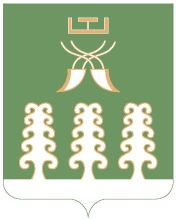 Совет сельского поселенияШаранский сельсоветмуниципального районаШаранский районРеспублика Башкортостан        452630 с. Шаран ул. Красная,9Тел.(347) 2-22-43,e-mail:sssharanss@yandex.ruс. Шаран тел.(34769) 2-22-43